Publicado en Piélagos (Cantabria)  el 10/04/2024 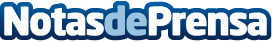 Repara tu Deuda Abogados cancela 68.000€ en Piélagos (Cantabria) con la Ley de Segunda OportunidadEl deudor estuvo más de un año sin percibir ningún ingreso por parte de la sociedad deportiva en la que se encontraba trabajandoDatos de contacto:David GuerreroResponsable de Prensa655956735Nota de prensa publicada en: https://www.notasdeprensa.es/repara-tu-deuda-abogados-cancela-68-000-en_2 Categorias: Nacional Derecho Finanzas Cantabria http://www.notasdeprensa.es